Hustota látky a její výpočet – Pracovní list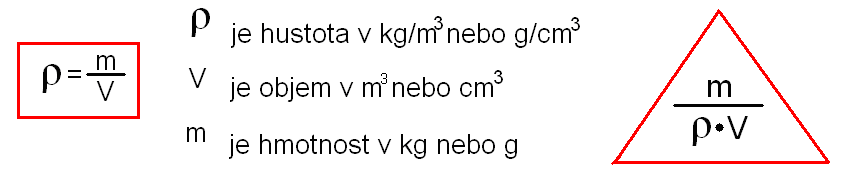 1) Podtrhněte modře látky, které budou plavat na vodě, a červeně látky, které klesnou 
ke dnu: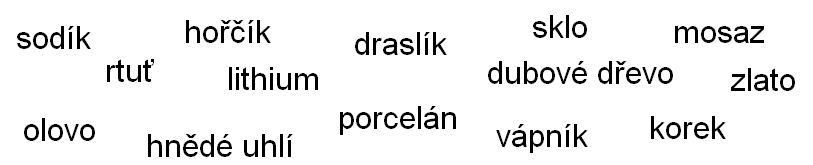 2) Navrhněte postup, jakým zjistíte hustotu:	a) kapaliny - ________________________________________________________	__________________________________________________________________	b) pevné látky - _____________________________________________________ 	__________________________________________________________________3) Doplňte v textu vynechané informace:Hustota je fyzikální veličina, kterou označujeme řeckým písmenem ______. Tuto veličinu měříme v ______ nebo _________ a lze ji vypočítat, když známe ________ a __________ určité látky. Hustotu kapalin měříme ___________ tak, že jej opatrně zasuneme do nádoby s kapalinou a ze stupnice odečteme výslednou hustotu. U pevných látek měříme hustotu tak, že těleso nejprve ______________ a poté jej vložíme do kapaliny o známém ________ 
a odečtením výsledného a známého objemu zjistíme objem daného tělesa. Z těchto dvou údajů vypočteme hustotu dané látky.